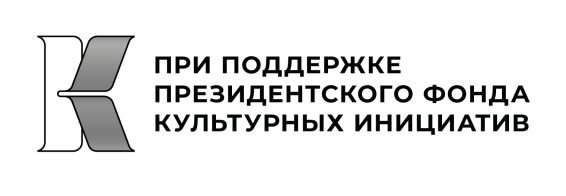 ПОЛОЖЕНИЕ О СТУДЕНЧЕСКОЙ НАУЧНО-ПРАКТИЧЕСКОЙ КОНФЕРЕНЦИИ«Ф. П. ПАВЛОВ И ЕГО ВРЕМЯ»(Проект реализуется при поддержке Президентского фонда культурных инициатив)I. Общие положения: 1.1. Настоящее положение о студенческой научно-практической конференции «Ф. П. Павлов и его время» (далее – конференция) определяет статус, порядок организации и проведения Конференции. 1.2. Конференция проводится БПОУ «Чебоксарское музыкальное училище им. Ф.П. Павлова» Минкультуры Чувашии (далее – Учреждение) и ЧРОО «Волжские культурные инициативы».1.3. Основные цели и задачи конференции: обсуждение научных исследований по творчеству Ф. Павлова и его современников – музыкантов и композиторов; активизация научного интереса к чувашской музыке, выдающимся музыкальным деятелям; изучение музыкальной культуры Чувашии;привитие студентам Учреждения навыков исследовательской и творческой деятельности; предоставление студентам Учреждения возможности для самореализации, самовыражения и повышения профессиональной и творческой самооценки; развитие сотрудничества Учреждения с профессиональными образовательными учреждениями г. Чебоксары в области научных исследований; привлечение общественного внимания к проблемам чувашской музыкальной культуры; демонстрация и пропаганда лучших достижений студентов, опыта работы Учреждения по организации научной деятельности. 1.4. В работе конференции принимают участие студенты Учреждения;  преподавательский состав, студенты высших профессиональных образовательных учреждений. 1.5. Конференция проводится при поддержке Президентского фонда культурных инициатив в рамках проекта «От истоков к современности. Федору Павлову посвящается…» 1.6. Сроки и время проведения конференции устанавливаются приказом директора Учреждения. 1.7. Конференция осуществляет свою работу по следующим направлениям: Композиторское творчество Ф. П. Павлова; Ф.П. Павлов – поэт и драматург; Просветительская деятельность Ф. П. Павлова; Композиторское творчество современников Ф.П. Павлова – С.М. Максимова и В.П. Воробьева.  Varia (принимаются материалы по другим направлениям, соответствующим теме конференции). 1.8. Организаторы конференции оставляют за собой право формировать структуру конференции в зависимости от количества и специфики исследовательских работ. 1.9. Формы участия в конференции – очная и заочная. 1.10. Положение принимается и утверждается директором Учреждения. 1.11. Положение подлежит пересмотру и дополнению по мере необходимости в установленном порядке. 2. Организационный комитет: 2.1. Работу конференции осуществляет организационный комитет, (далее – оргкомитет) утверждаемый приказом директора Учреждения. 2.2. В состав оргкомитета входят: – заместитель директора по НИР; – председатель ПЦК теоретического отделения; – старший методист;– методист. 2.3. Функции оргкомитета: – организует подготовку конференции; – подводит итоги конференции; – составляет программу конференции; – приглашает для участия в конференции студентов высших профессиональных образовательных учреждений, педагогических работников и студентов  Учреждения. 3. Требования к оформлению материалов конференции: 3.1. Доклады и тезисы участников конференции публикуются в сборнике материалов научно-практических конференции.3.2. Для публикации статьи в сборнике материалов необходимо отправить файл со статьей по электронному адресу nickiforova.iuliya2013@yandex.ru до 22 апреля 2022 года включительно. Тезисы доклада или научного сообщения на конференцию оформляются согласно требованиям. (Приложение 1).3.3. В выступлении участника должно найти отражение: а) проблема, её актуальность, цель и задачи исследования (проекта), гипотеза (если выполнялась исследовательская работа или исследовательский проект);б) методы исследования (в тех случаях, если проводилось исследование);в) основные этапы исследования или работы над проектом;г) результаты исследования; д) теоретическая и практическая значимость исследования. 3.4. Выступление может сопровождаться демонстрацией различных изображений, фотографий, схем, как правило, оформленных в виде электронной презентации. Продолжительность выступления участника конференции – 10 минут. 4. Порядок проведения конференции: 4.1. Работа конференции предусматривает регистрацию участников,  выступление участников, круглый стол. 4.2. Во время работы круглого стола подводятся итоги конференции. 4.3. Все участники, слушатели конференции получат сертификаты и свидетельства о публикации по требованию (заказ на него оформляется в заявке на участие).5. Финансирование конференции: 5.1. Финансирование конференции осуществляется при поддержке Президентского фонда культурных инициатив.6. Оформление заявки:6.1. Для участия в конференции оформляется заявка в онлайн на сайте Чебоксарского музыкального училища в разделе «Конференции».Приложение 1ТРЕБОВАНИЯПО ОФОРМЛЕНИЮ ТЕЗИСОВ ДОКЛАДА ИЛИ НАУЧНОГО СООБЩЕНИЯ НА КОНФЕРЕНЦИЮСтатья должна быть представлена в электронной форме в текстовом редакторе MS Word.Объем статьи – не более 3 страниц.Формат страницы A4.Поля страницы: верхнее поле – 2,0 см, нижнее – 2,0 см, левое – 2,0 см, правое – 2,0 см. Межстрочный интервал – одинарный.Название статьи – заглавными буквами, шрифт Times New Roшan – 12, полужирный, выравнивание по центру.Фамилия Имя автора-студента (студентки) – строчными буквами, шрифт Times New Roman 10, полужирный курсив, справа, соавторы через запятую, на следующей строке название образовательной организации.Фамилия Имя Отчество автора-преподавателя или научного руководителя – строчными буквами, шрифт Times New Roman 10, полужирный курсив, справа, название образовательной организации – на следующей строке.Далее через строку – аннотация статьи (3-4 предложения) и ключевые слова (10-15 слов), шрифт Times New Roman 10. Следующая строка пустая, затем – текст статьи.10. Текст статьи: шрифт Times New Roman 12, обычный, абзацный отступ 1,25 см, выравнивание по ширине; в текстах рисунков и таблицах – шрифт Times New Roman 12, одинарный интервал. Таблицы и рисунки встраиваются в текст статьи с обязательной ссылкой.При этом таблицы должны иметь заголовок, размещаемый над табличным полем, а рисунки – подрисуночные подписи по центру (например, Рис. 1. Название).При использовании в статье нескольких таблиц и (или) рисунков их нумерация Microsoft Equation.Литература (через интервал, шрифт Times New Roman 10, обычный, по ширине, абзацный отступ 1,25 см). Список цитируемых источников дается в конце статьи в алфавитном порядке. Ссылки на источники даются в тексте статьи в квадратных скобках.Страницы статьи не нумеруются.Образец оформления статьи смотрите ниже.Образец оформления статьиСИМФОНИЧЕСКИЙ ОРКЕСТР ЧЕБОКСАРСКОГО МУЗЫКАЛЬНОГО УЧИЛИЩА ИМ. Ф. П. ПАВЛОВА: ВЕХИ ИСТОРИИФамилия Имя,студентка отделения фортепианоЧебоксарского музыкальногоучилища им. Ф.П. ПавловаНаучный руководитель Фамилия Имя Отчество,преподаватель Чебоксарского музыкальногоучилища им. Ф.П. ПавловаАннотация. Автор в своей статье рассматривает история и деятельность симфонического оркестра Чебоксарского музыкального училища им. Ф П. Павлова. Сегодня симфонический оркестр Чебоксарского музыкального училища им. Ф.П. Павлова бережно сохраняет и чтит традиции, заложенные ее основателями и руководителями разных лет. Коллектив выполняет как учебную, так и концертную функцию, являясь неотъемлемым участником значимых мероприятий училища. С каждым годом богатый репертуар симфонического оркестра пополняется шедеврами как мировой, так и отечественной симфонической музыки разных эпох и жанров, а также сочинениями чувашских композиторов.Ключевые слова: симфонический оркестр, дирижер, симфоническая музыка, чувашская музыка, Чебоксарское музыкальное училище, программа концерта, репертуар, оркестровый класс.Симфонический оркестр – один из ведущих и старейших коллективов Чебоксарского музыкального училища им. Ф.П. Павлова. Свои истоки коллектив берет еще от симфонического оркестра Симбирской чувашской учительской школы И.Я. Яковлева, состоявшего из её учеников и педагогов. Его основателем и дирижером стал выпускник, а затем преподаватель школы Степан Максимович Максимов. 	Год спустя, в апреле 1930 г. по приглашению Степана Максимовича в Чебоксары приезжает преподавать военный музыкант и дирижер Сигизмунд Габер. «Чувствую себя вполне компетентным в деле организации симфонического и духового оркестров. Заранее представляю себе работу в Вашем музыкальном техникуме», – констатирует Сигизмунд Иосифович в ответном письме к директору техникума [3].	После отъезда Максимова в Москву, бразды правления молодым учебным заведением и оркестровый класс перешел к более опытному дирижеру-энтузиасту Габеру. С его деятельностью связаны и первые опыты оркестровок чувашских произведений. «По этим работам, – обращается С. Габер в письме к Максимову, – Вы вполне можете установить все возможности неотложного расширения инструментальной музыки в чувашском народном стиле» [1, с. 9].Текст статьи Текст статьи Текст статьи Текст статьи Текст статьи Текст статьи Текст статьи Текст статьи Текст статьи Текст статьи Текст статьи Текст статьи Текст статьи.Литература1.  Кондратьев, М.Г. Чебоксарское музыкальное училище им. Ф.П. Павлова: науч.-популяр. издание: история и современность / М. Г. Кондратьев. – Чебоксары: Чувашия, 1999. – 72 с.2. Кондратьев, М.Г. Воспитатель чувашских музыкантов /М.Г. Кондратьев//Библиотека Президента Чувашской Республики Т. 7 Мастера музыкального искусства. – Чебоксары: Чувашское книжное издательство, 2009 г. – С.15-19.3. Чебоксары БезФормата [сайт]:  URL:  https://cheboksari.bezformata.com/listnews/simfonicheskomu-orkestru-teatra-operi/4277307/.